Ubicación: Ascala Homes Te compartimos la ubicación satelital de Google Maps de nuestros desarrollos, solo da click en el link.📍Temozón Norte: https://www.google.com/maps?q=21.073531,-89.591648&entry=gps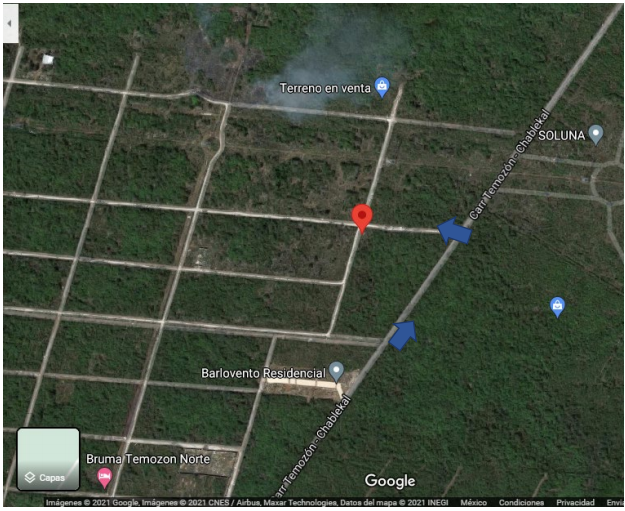 